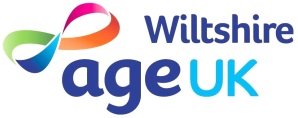  TRUSTEE APPLICATION FORM First Name:Last Name:Last Name:Address:Postcode:Address:Postcode:Address:Postcode:Landline Number:Landline Number:Landline Number:Mobile Number:Mobile Number:Mobile Number:Email:Email:Email:Age you aged 18 or over?Age you aged 18 or over?Yes  /  NoReferencesReferencesReferencesPlease provide details of two referees who are not family members, and who have known you for at least 2 years. References will be carried out for your suitability to becoming a trustee. Please make your referees aware that we will contact them.We will only contact your references after you have been interviewed and invited to become a trustee.Please provide details of two referees who are not family members, and who have known you for at least 2 years. References will be carried out for your suitability to becoming a trustee. Please make your referees aware that we will contact them.We will only contact your references after you have been interviewed and invited to become a trustee.Please provide details of two referees who are not family members, and who have known you for at least 2 years. References will be carried out for your suitability to becoming a trustee. Please make your referees aware that we will contact them.We will only contact your references after you have been interviewed and invited to become a trustee.Reference 1Reference 2Name:Address:Telephone:Email Address:How do they know you?About youHave you had any previous experience as a trustee for a charity or organisation.Please give details:Please outline your skills, experiences and knowledge that you can bring to the charity as a trustee.Please tell us why you wish to become a trustee for Age UK WiltshireDECLARATIONDECLARATIONPlease tick each box below to give your consent to the following declarations:Please tick each box below to give your consent to the following declarations:Signature of Applicant:Date: